K.S. SCHOOL OF ENGINEERING AND MANAGEMENT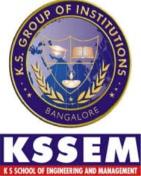 BANGALORE – 560109SOP for Admission Procedure (DTE &VTU Approval?)Add   